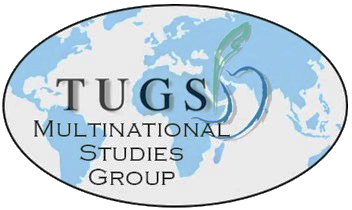 TUGS Multinational Studies – National Audit Coordinators Afghanistan - Homayoon : homayoon.roshan@gmail.comAustralia - Joshua Hong : mediculs@gmail.comAlbania- Agron Dogjani : agrondogjani@yahoo.comAlgeria - Anisse Tidjane : tidjane.anisse@univ-oran1.dz   Argentina - Luciano Antozzi : lantozzi@gmail.comAzerbaijain – Taryel Omarov : taryelomerov@gmail.comBangladesh - Anuj kanti Dash: anujdash86@gmail.comBelgium - Aishwarya Chokshi : ashchokshi22@gmail.comBulgaria – Plamen Petkov : Drpetkov29@gmail.comBurundi- Jean Claude Mbonicura :mbonicurajc@gmail.comBrazil - Cacio Ricardo Wietzycoski : wietzycoski@hotmail.comChina – Wah Yang : yangwah@qq.comColombia - Mauricio Zuluaga : mauriciozuluagaz@yahoo.esCroatia- Darko Kraljik : darkokraljik@gmail.comEcuador- Eddy P. Lincango Naranjo : eddypa95@gmail.comEngland - Ioannis Gerogiannis : drgerogiannis@gmail.comEl Salvador- Angel Diaz  : diaz.aj88@gmail.comEthiopia- Adnan Mohammed: abdulkadiradnan5@gmail.com   Egypt - Hosam Mohamed Elghadban : drhelghadban@mans.edu.egJordon- Nadeem Bilal Alabdallah : nadeemalabdallah@protonmail.comGermany - Lazarou Lazaros : Dr.ll@freenet.deGreece – Francesk Mulita : oknarfmulita@hotmail.comIndia – Aparna Govil Bhasker : draparnagovil@gmail.comIreland – Mohd Yasser Kayyal: yasserkayyal@gmail.comIran - Mohammad Kermansaravi: mkermansaravi@yahoo.comIraq - Ahmed Salah Mahdi: ahmdsalah84@gmail.comIsrael – Nasser Sakran : sakranas@gmail.comItaly - Francesco Frattini : francescofrattini79@gmail.comKenya - Kimutai Ronoh Sylvester :kimutaisylvester@gmail.comKuwait- Ibrahim Abdelhamid :hs_hanin2008@yahoo.comLebanon- Mohamad Hayssam ElFawal : hayssamfawal@gmail.comLibya - Aiman nuri allawgalli : aymanalojili@gmail.comMalaysia – Kelvin Voon : voonkelvinvoon@gmail.comMalta- Clifford Caruana : clifford.caruana@gmail.comMongolia - Sarnai Erdene : sarnai.e@mnums.edu.mnMorocco - Mouaqit Ouadii : mouaqit3001@gmail.comMexico- Guillermo Ponce De Leon Ballesteros : guillermoplb@hotmail.comNamibia - Pueya Abdulrashid Nashidengo : abdrashidn@yahoo.comNew Zealand - Ashok Gunawardene : Arg240@outlook.comTUGS Multinational Studies – National Audit Coordinators Netherlands- Hazebroek, Eric : ehazebroek@rijnstate.nlNigeria – Ademola Adeyeye : adeyeye_ademola@yahoo.comPakistan - Amir H. Shariff : amir.shariff@aku.eduPanama- Nicolas Juan Liakopulos : drliakopulos@gmail.comPortugal – Nuno Borges : nsborges@gmail.comPoland - Maciej Waledziak :maciej.waledziak@gmail.comPeru - Carlos J. Toro-Huamanchumo : toro2993@gmail.comQatar - Azhar Shabbir : azhar@azhar.icu/  azharshabbir@gmail.com  Romania - Ionut Negoi : negoiionut@gmail.comRussia- Aleksandr Neimark : sas_spb@mail.ruSaudi Arabia - Ayman Abouleid : Ahabouleid@fakeeh.careSingapore- Guowei Kim : jinguowei@gmail.comSlovenia-  Jurij Aleš Košir : jurij.kosir@gmail.comSudan - Hytham K. S. Hamid: kujali2@gmail.comSpain – Elena Ruiz Úcar: eruizucar@gmail.comSyria- Ruqaya Masri : ruqaya.j.masri@gmail.comTurkey – Mahir Ozmen : ozmenmm@gmail.comUAE- Safwan Taha : Safwan.Taha@mediclinic.aeUSA  - Elliot Goodman : Egoodmanmd1@gmail.comYemen- Hamza Al-Naggar : hamza.alnajar2013@gmail.com